Centre for Graduate StudiesPRIVATE & CONFIDENTIAL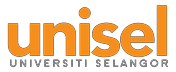 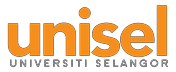 PROGRESS REPORTMILESTONES: (1) Methodology Course (RMC), (2) Proposal Defense (PD) (3) Candidature Defense (CD), (4) Viva VoceMINIMUM REQUIREMENT FOR VIVA VOCE: PhD		: One (1) conference proceeding AND two (2) journal publicationsMaster’s	: Two (2) conference proceedings OR one (1) publicationList your publications, example: Widyarto, S. and Shafie Abd. Latiff, M., 2007. The use of virtual tours for cognitive preparation of visitors: a case study for VHE. Facilities, 25(7/8), pp.271-285.Notes: Responsive widthCANDIDATE’S RATINGPlease Use the Following Scale1	2	3	4	5Poor	Fair	Good	Very Good	ExcellentFirst Supervisor’s Comments:Second Supervisor’s CommentsCandidate’s Progress *Delete where necessarySECTION A – CANDIDATE’S DETAILS (TO COMPLETED BY THE CANDIDATE)SECTION A – CANDIDATE’S DETAILS (TO COMPLETED BY THE CANDIDATE)SECTION A – CANDIDATE’S DETAILS (TO COMPLETED BY THE CANDIDATE)SECTION A – CANDIDATE’S DETAILS (TO COMPLETED BY THE CANDIDATE)SECTION A – CANDIDATE’S DETAILS (TO COMPLETED BY THE CANDIDATE)Name of CandidateMatric No.Semester Reported & YearNo. ofSemester01ProgrammeFacultyTitle of ThesisTitle Write HereTitle Write HereTitle Write HereTitle Write HereName of Supervisor(s)1. 1. 1. 1. Name of Supervisor(s)2. 2. 2. 2. Semester for PhDSem. 1Sem. 2Sem. 3Sem. 4Sem. 5Sem. 6Sem. > 6Milestone andDate RMC RMC PD  RMC  PD  PD  CD CD CD VIVA CD VIVASemester for Master’sSem. 1Sem. 2Sem. 3Sem. 4Sem. > 4Milestone andDates RMC RMC PD   PD  PD VIVA PD VIVASECTION B – RESEARCH PROGRESS REPORT BY CANDIDATEItemCandidate’s ReportVerified by SupervisorLiterature ReviewObjectives AchievedProject Design andDevelopmentData Collection and AnalysisNumber of ChaptersProposedNumber of ChaptersCompletedExpected Date of Thesis /Dissertation SubmissionProblem EncounteredDate:Candidate’s Signature:SECTION C – FIRST/SECOND SUPERVISOR’S REPORTCommitmentAttendanceInterestWork Quality and EfficientlyThesis/ Dissertation Language ProficiencyAbility to Work IndependentlyOverall PerformanceFirst SupervisorSecond/Co- Supervisor First SupervisorSecond SupervisorSatisfactoryUnsatisfactoryDate:First Supervisor’s Signature:Date:Second Supervisor’s Signature:RECOMMENDATION BY FACULTYRECOMMENDATION BY FACULTYRECOMMENDATION BY FACULTY* the continuation of this candidature* the continuation of this candidature* the continuation of this candidature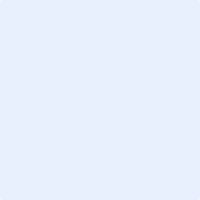 Signature :Name:Date:CENTRE FOR GRADUATE STUDIES (CGS) OFFICE USE ONLYCENTRE FOR GRADUATE STUDIES (CGS) OFFICE USE ONLYCENTRE FOR GRADUATE STUDIES (CGS) OFFICE USE ONLYSignature :Name:Date: